Рис. 1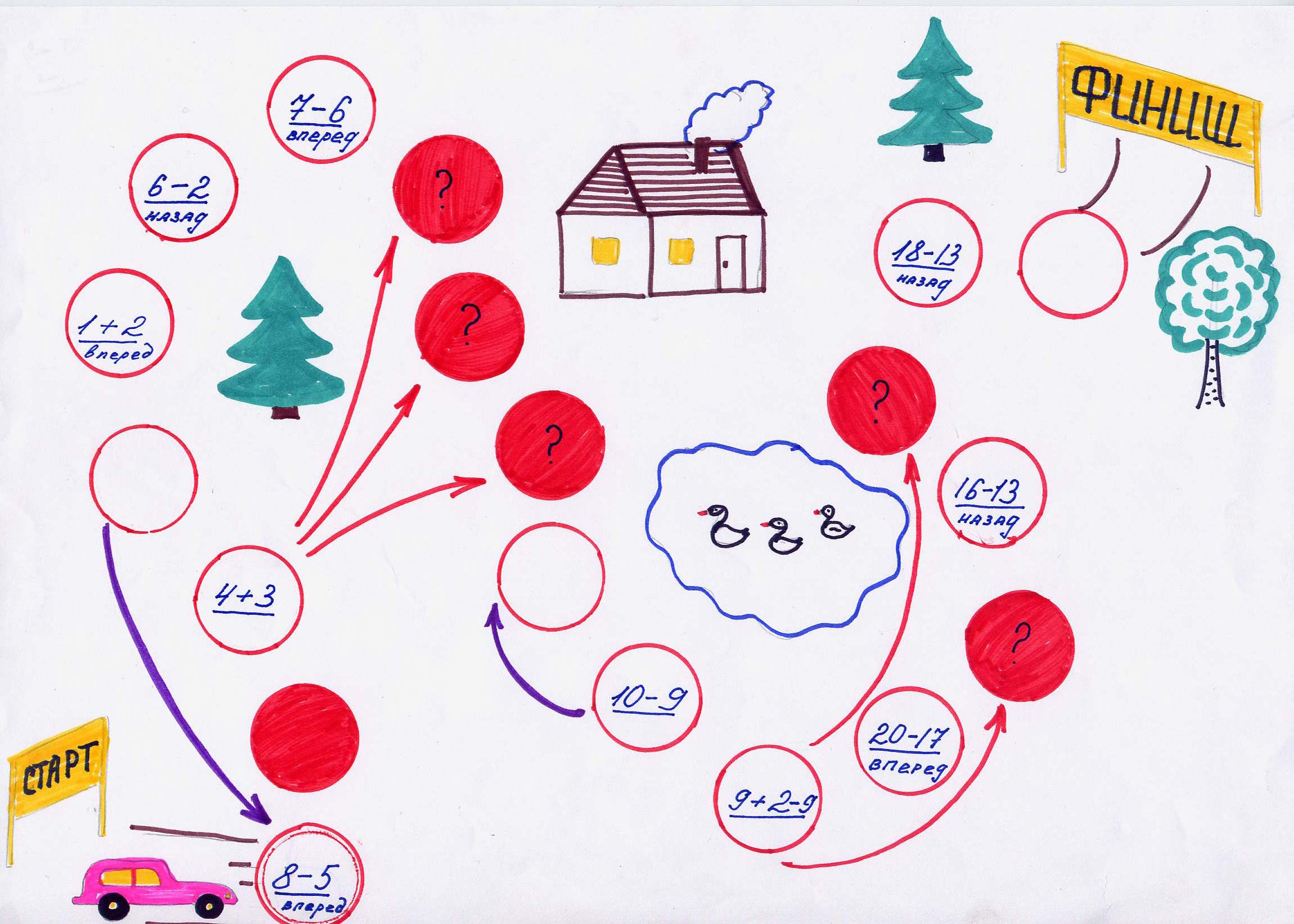 Рис. 2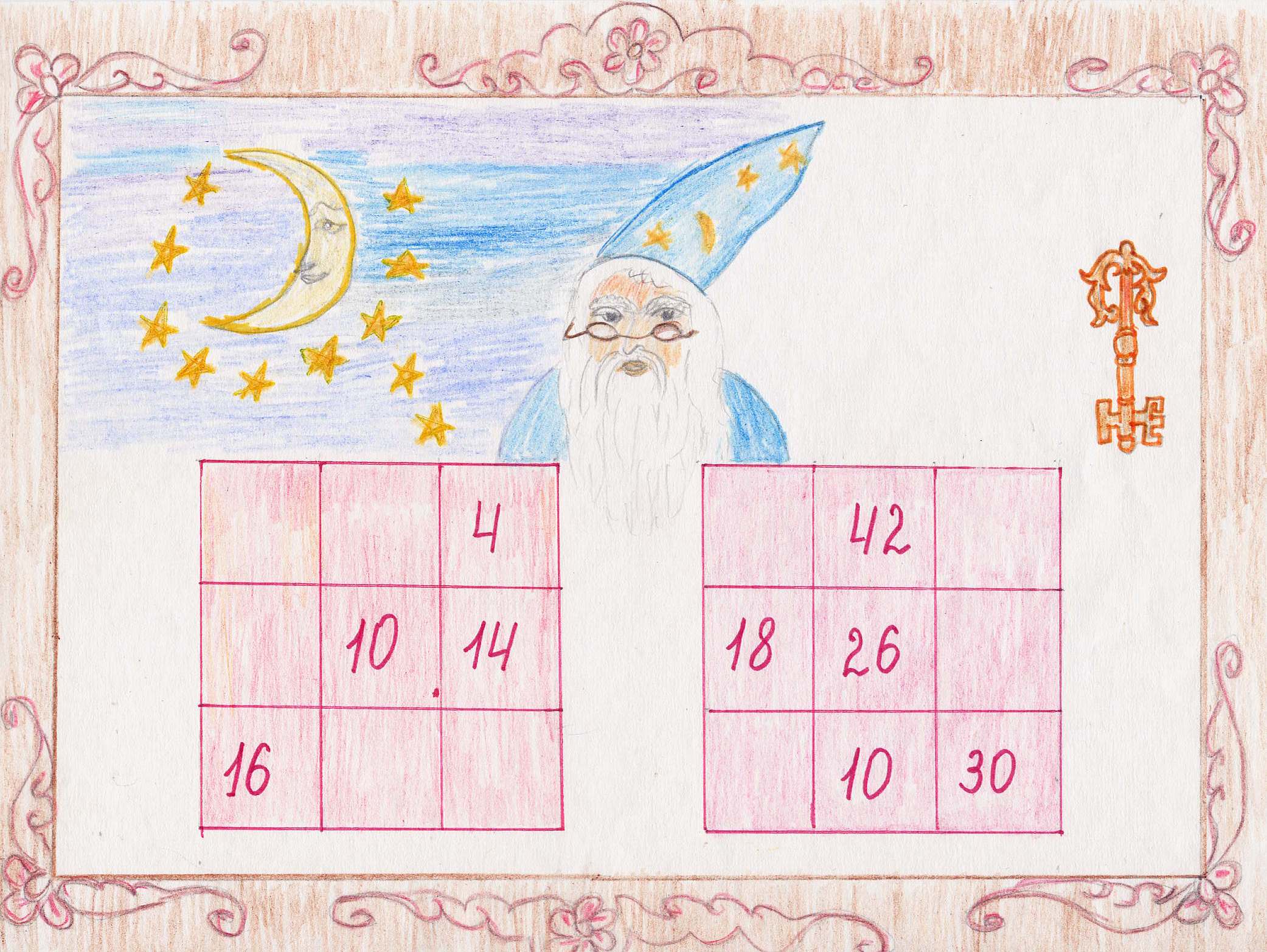 Рис. 3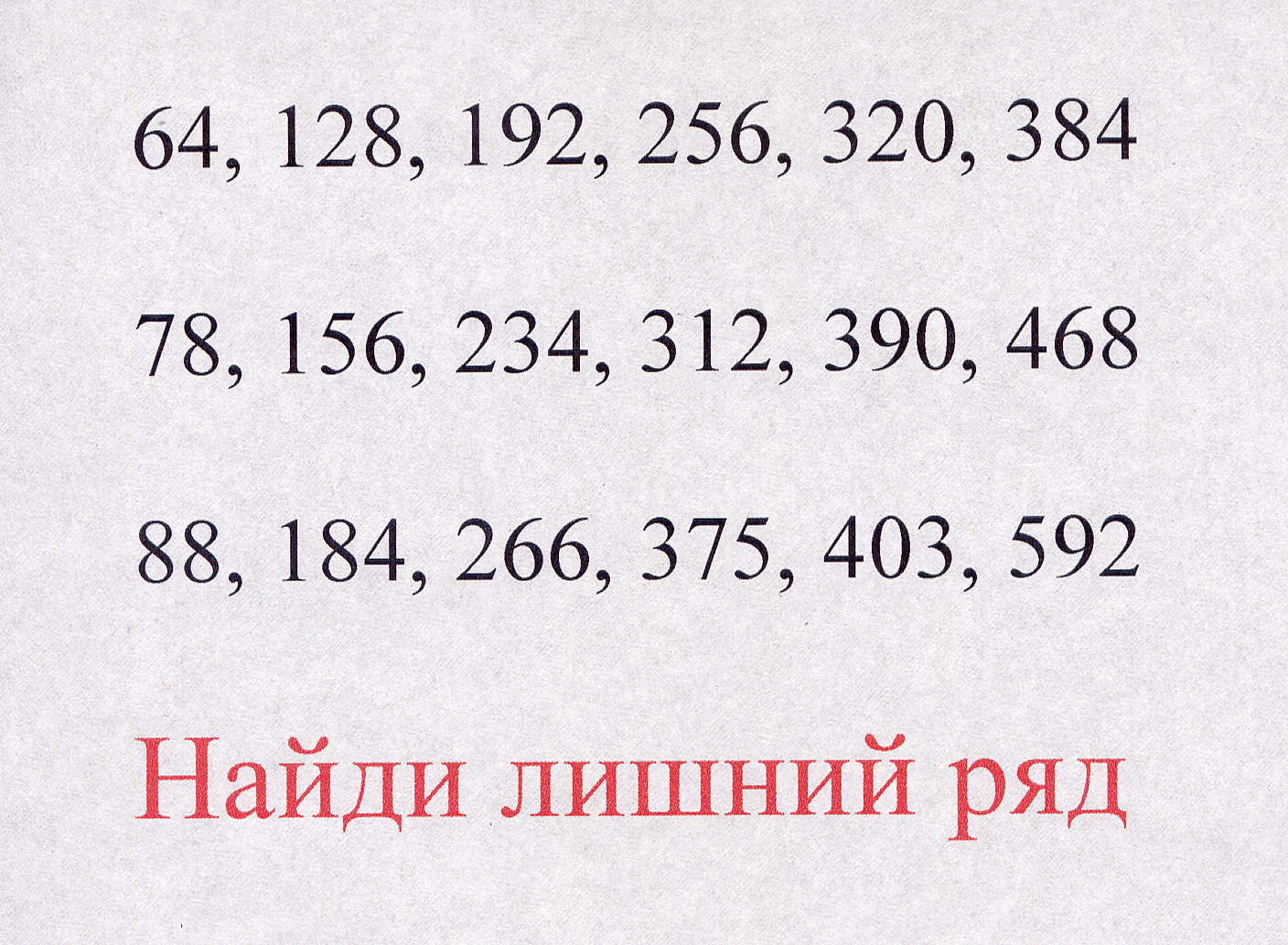 Рис. 4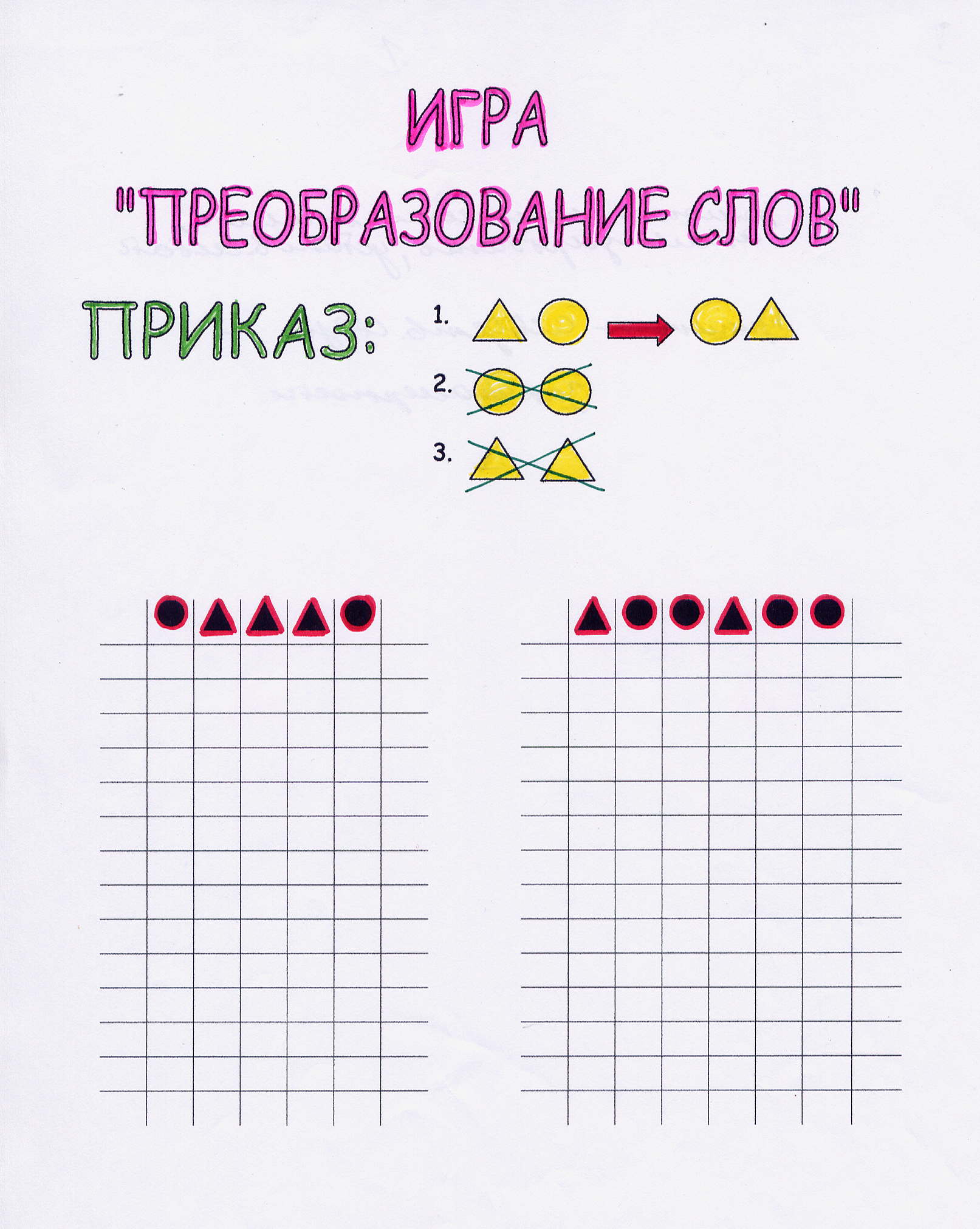 Рис. 5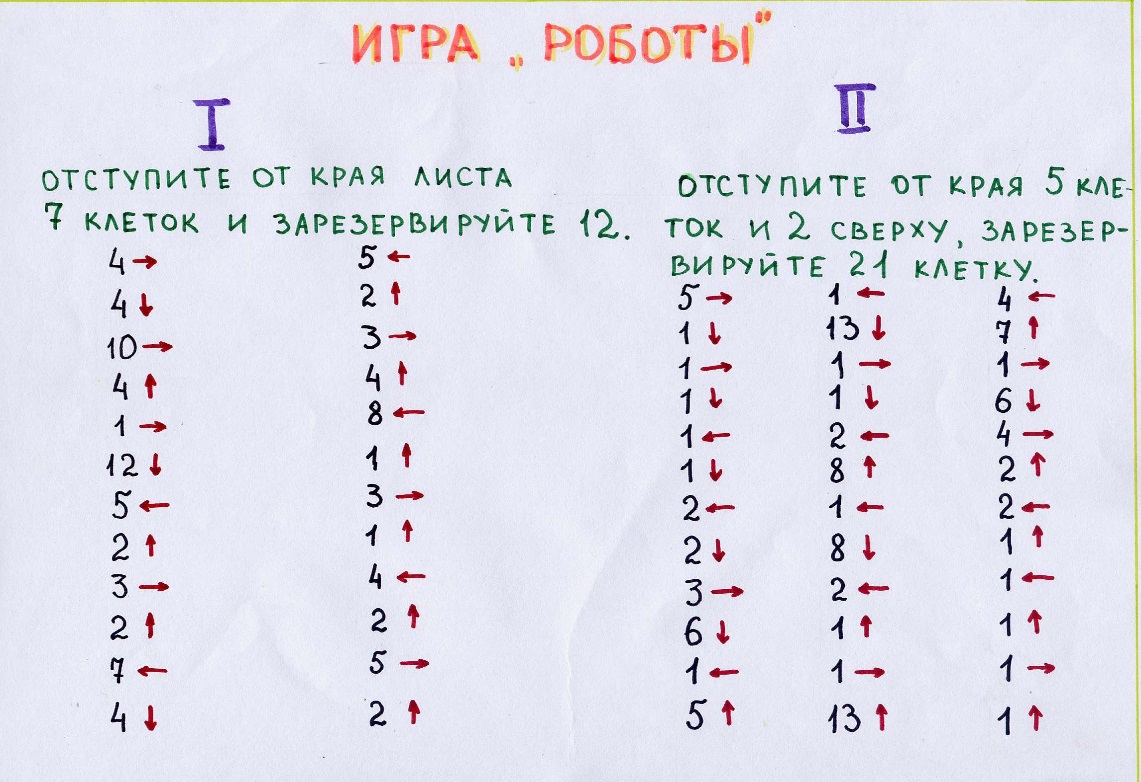 Рис. 6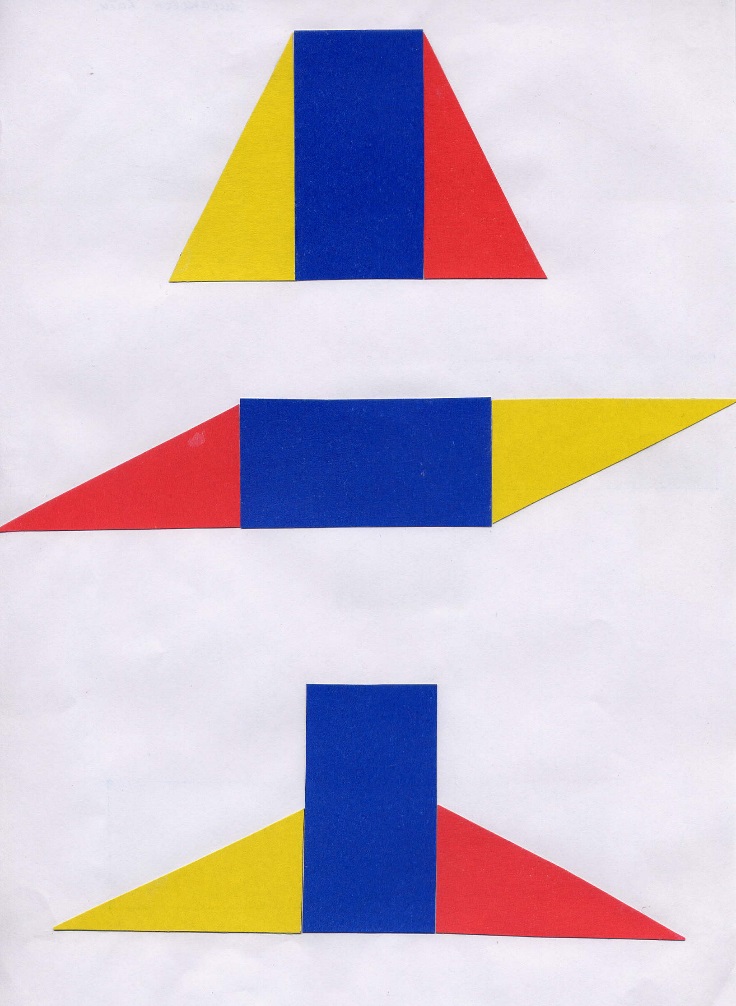 Рис. 7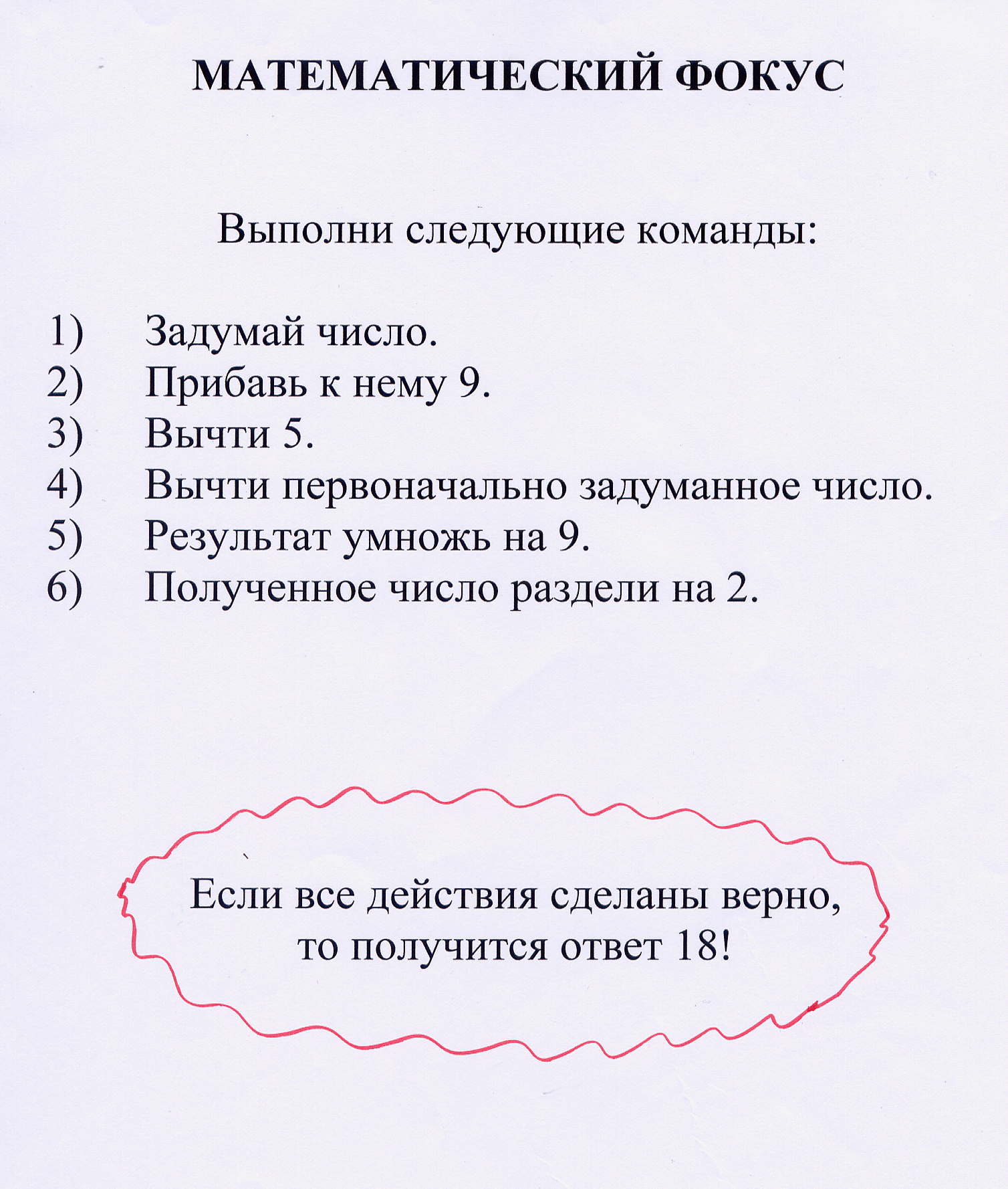 Рис. 8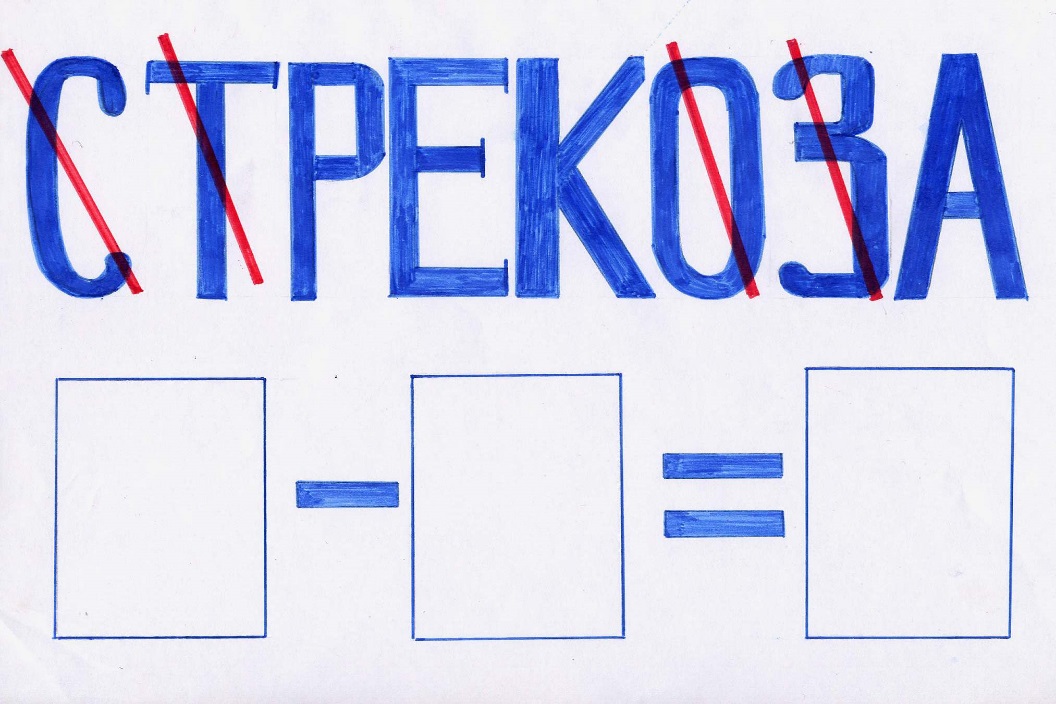 Рис. 9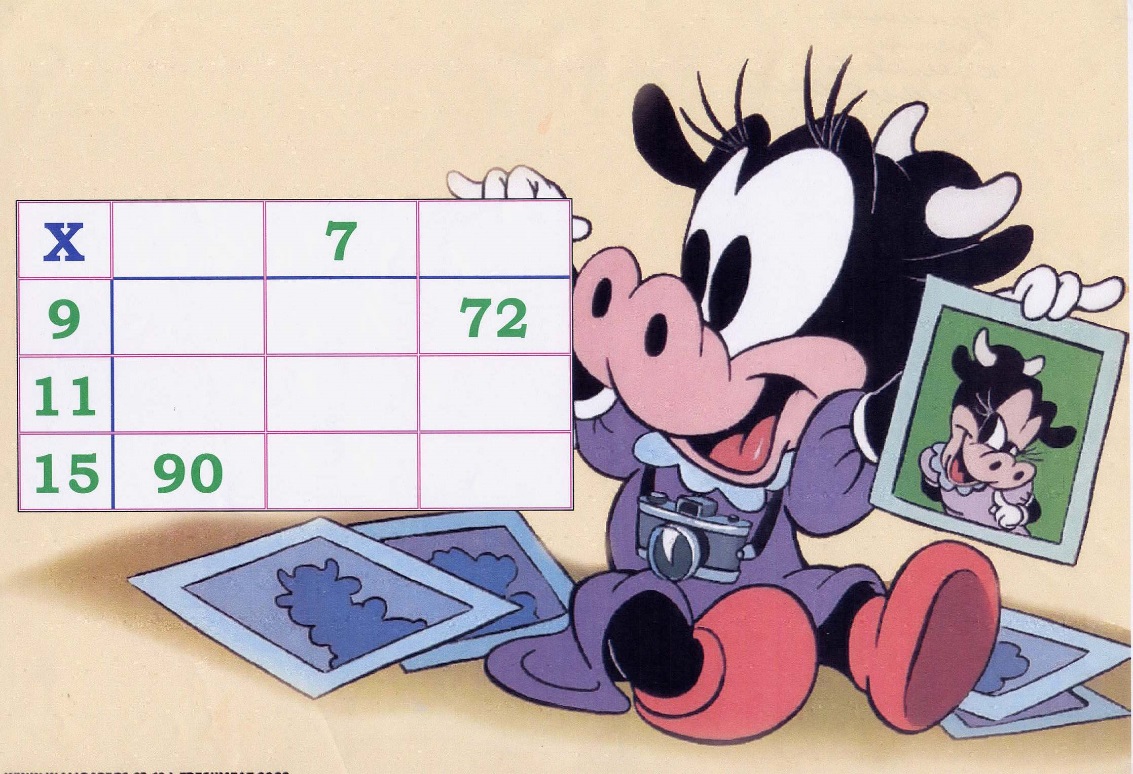 Рис. 10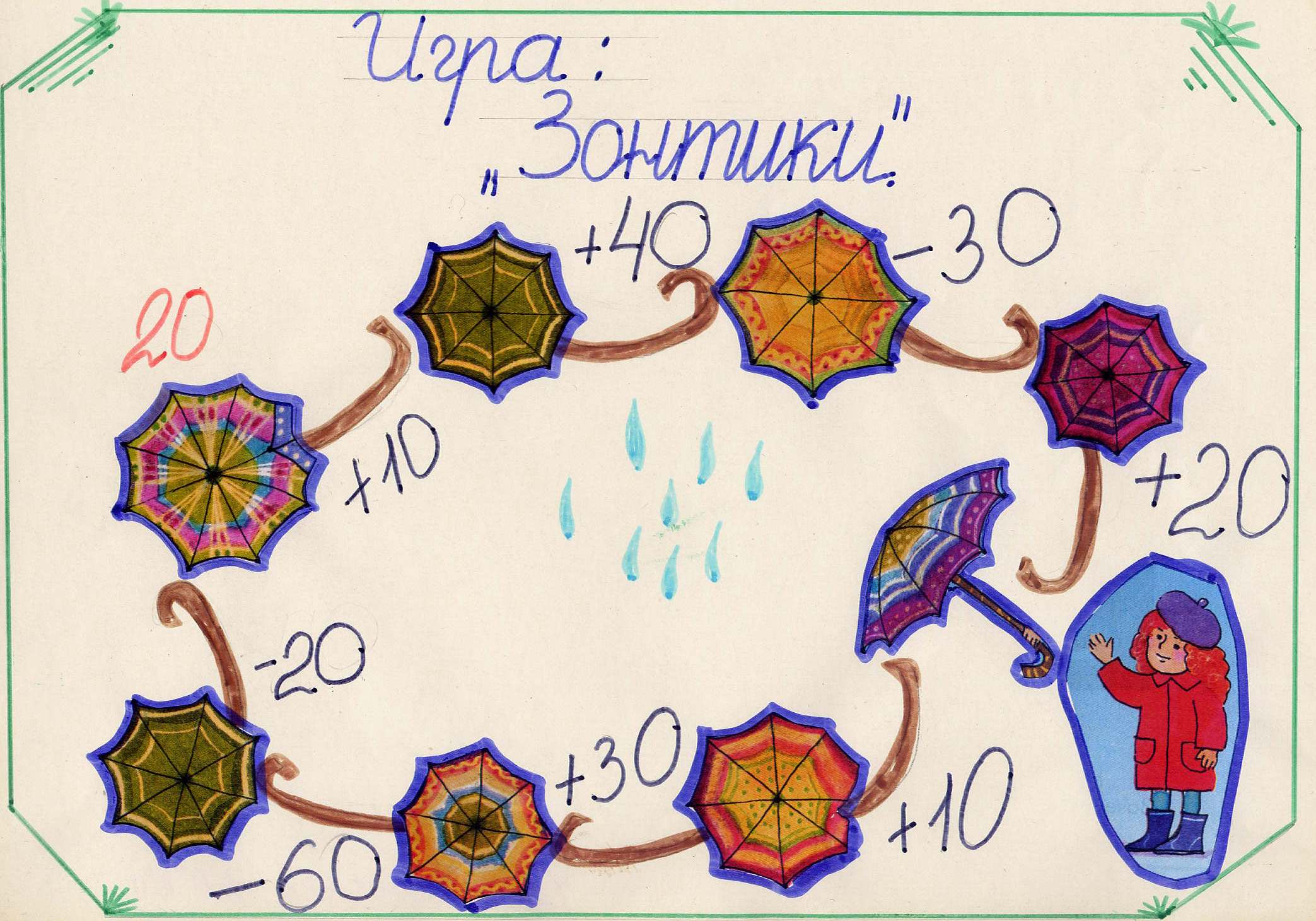 Рис. 11 Игра «Весёлый счет»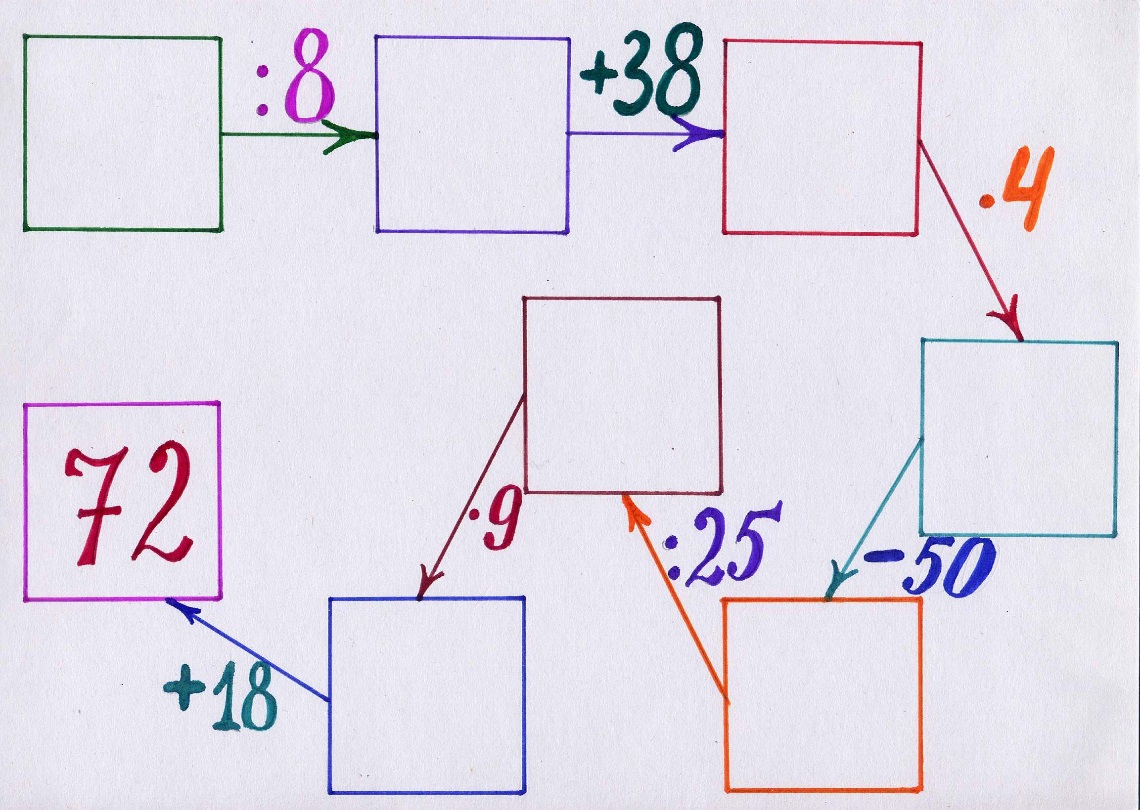 Рис. 12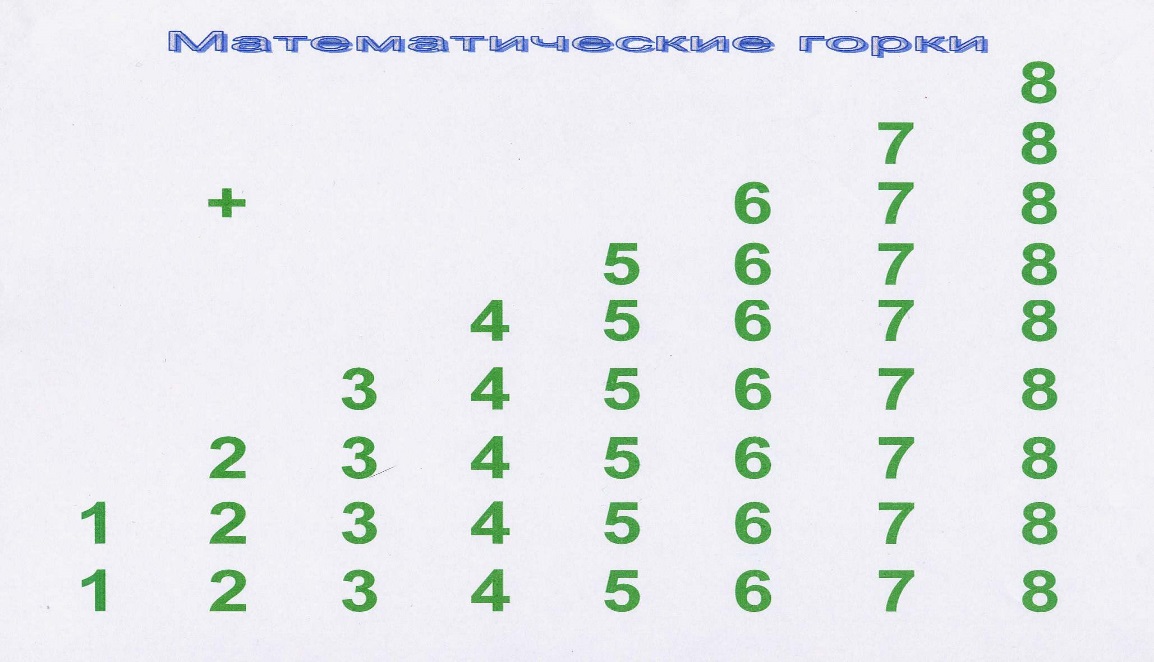 Рис. 13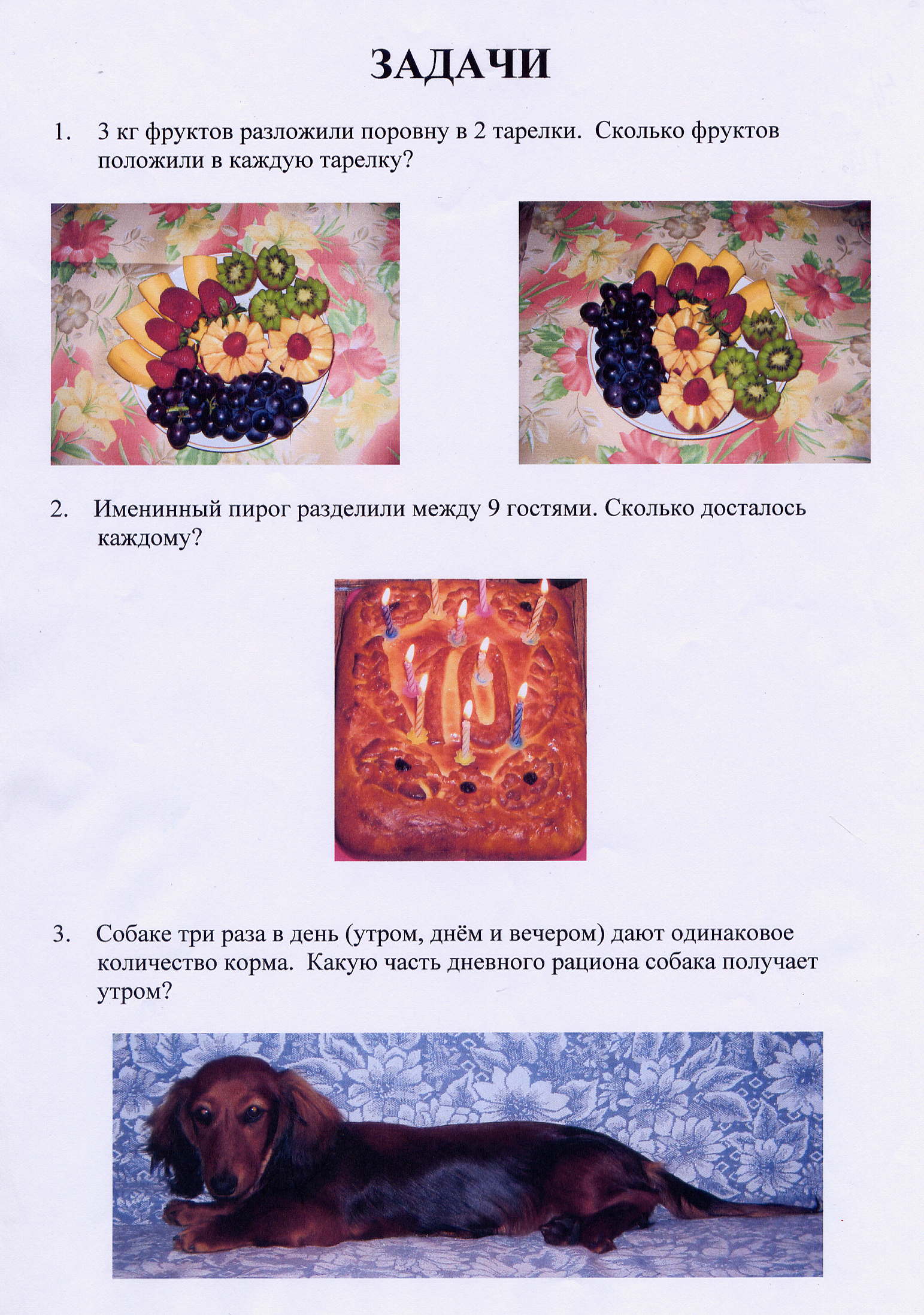 Рис.14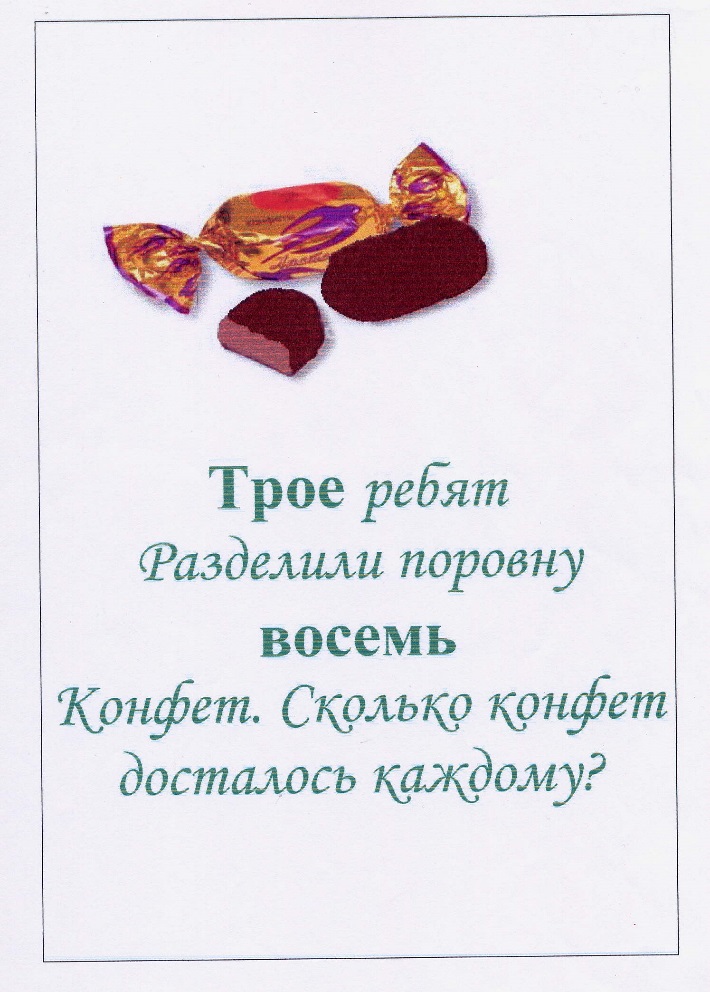 Рис. 15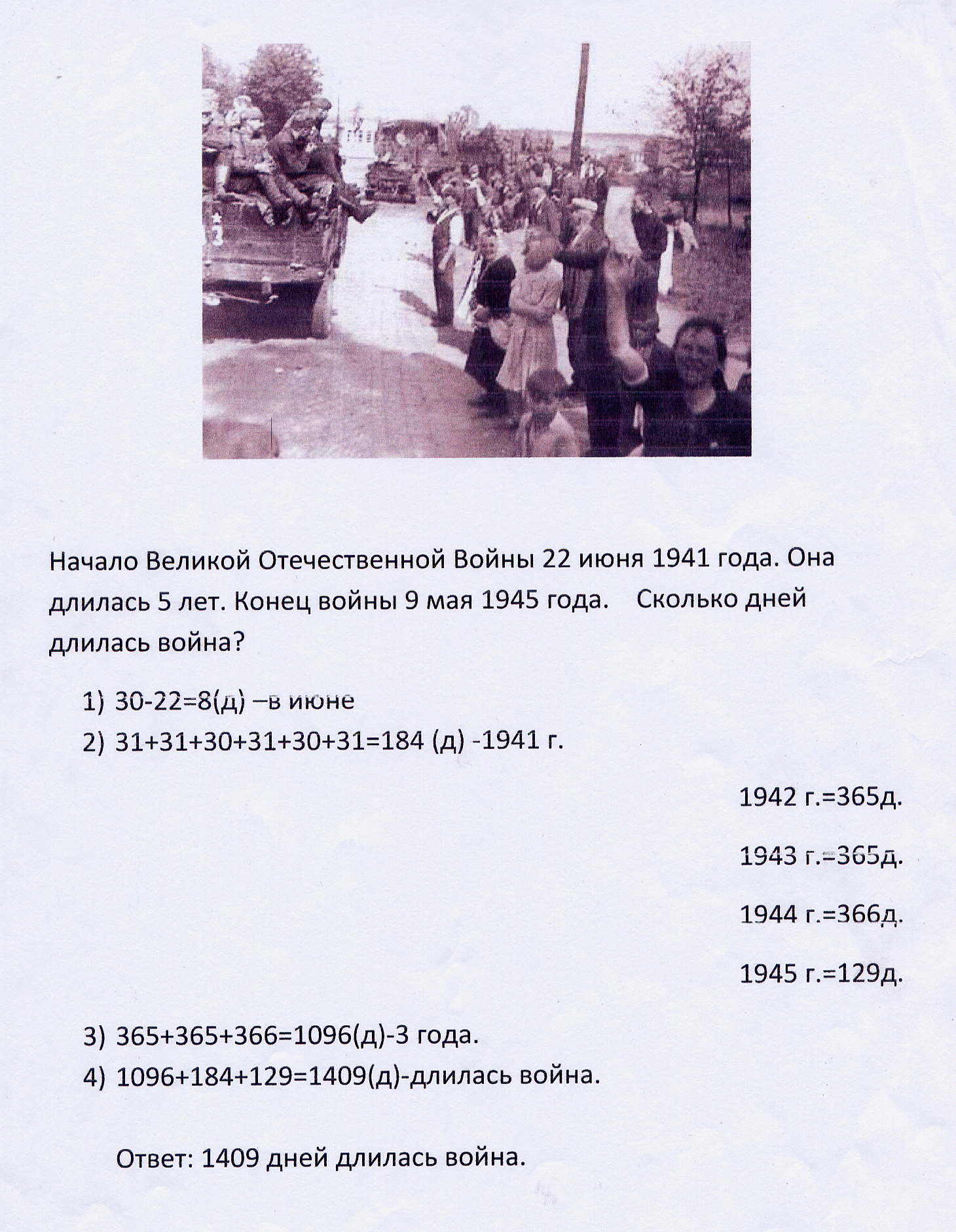 Рис. 16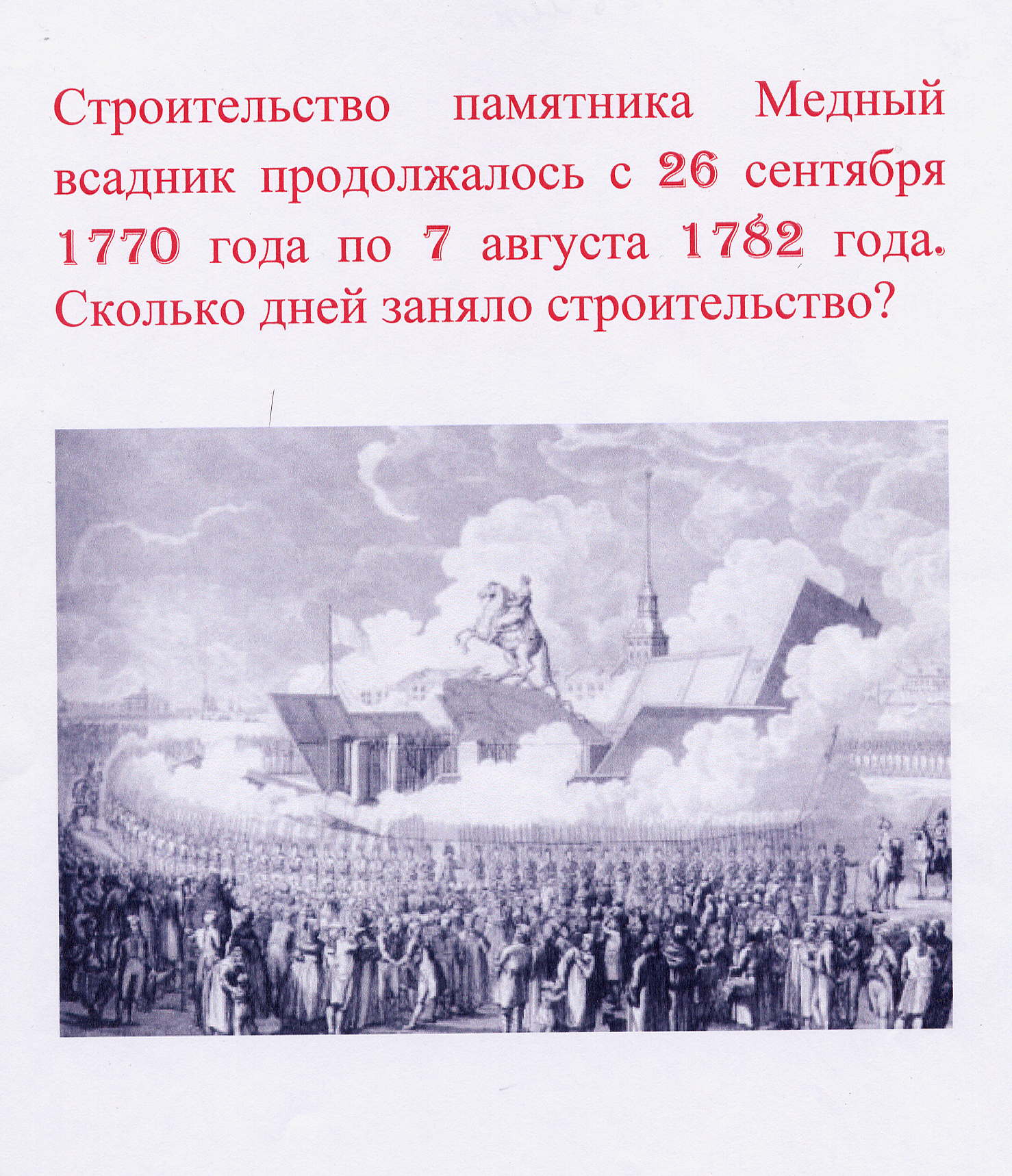 Рис. 17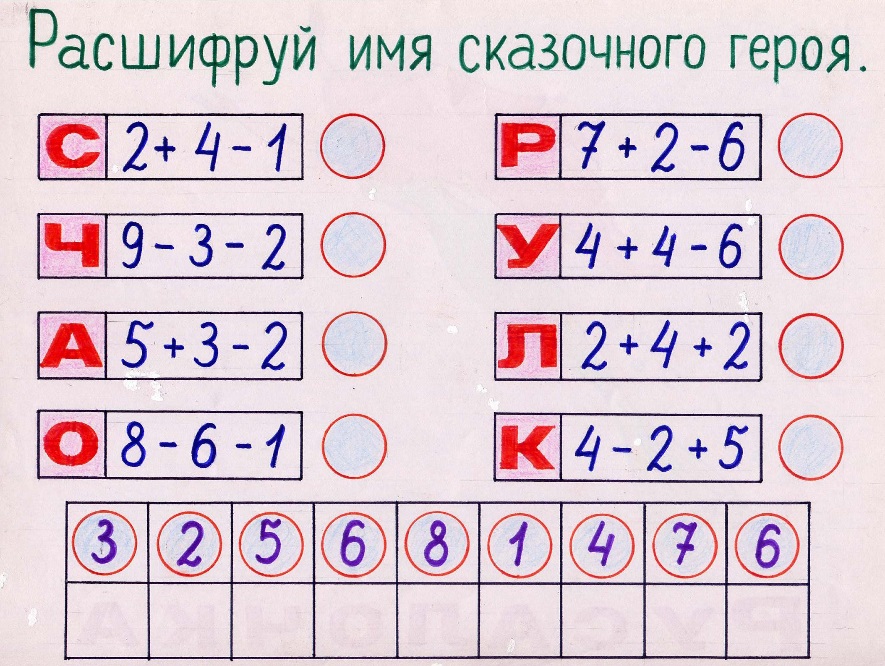 (Русалочка)Рис. 18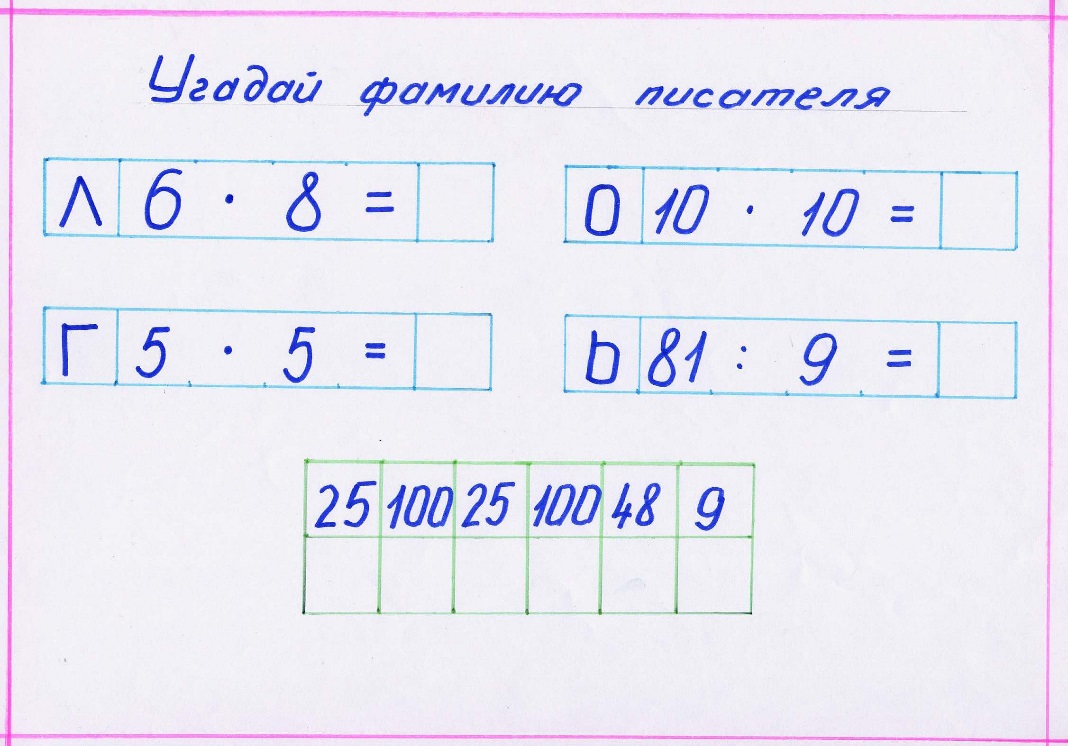 (Гоголь)Рис. 19  Игра «Обратная операция».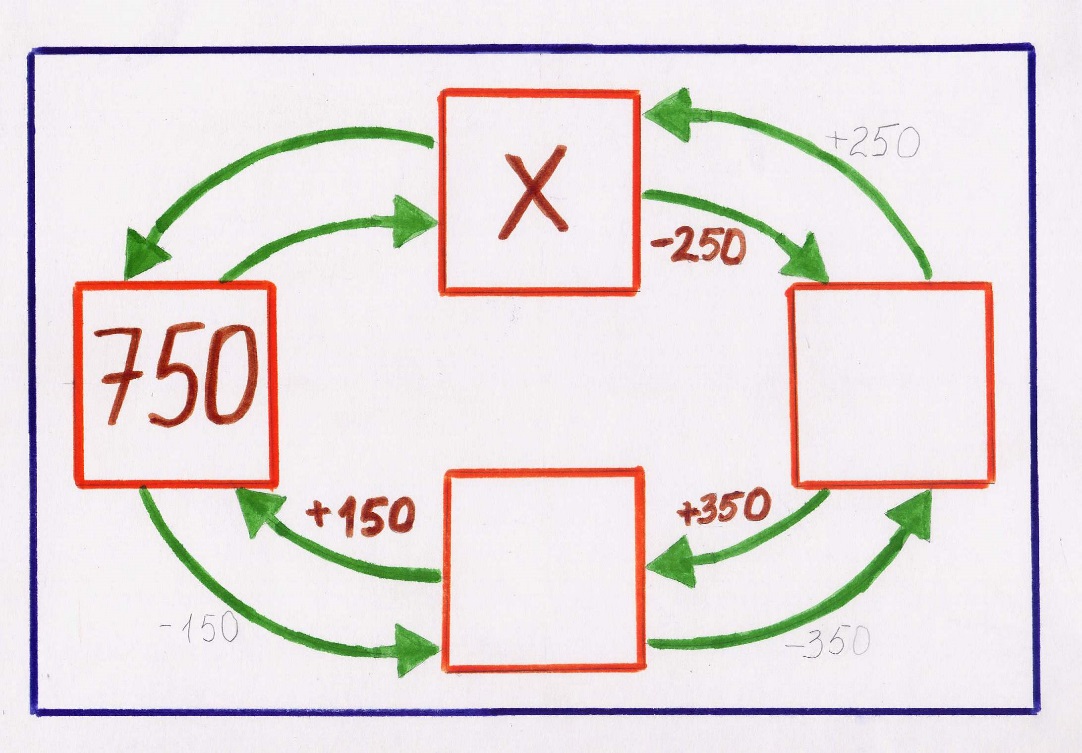 Рис. 20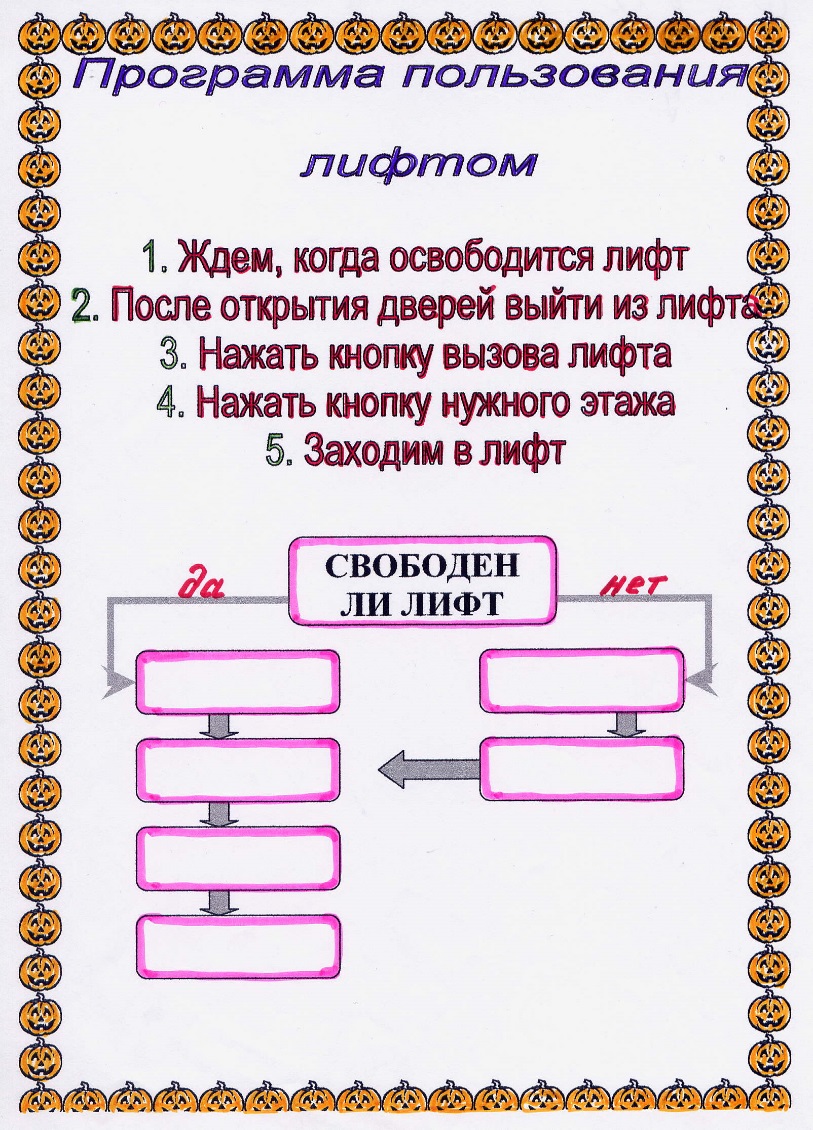 Рис. 21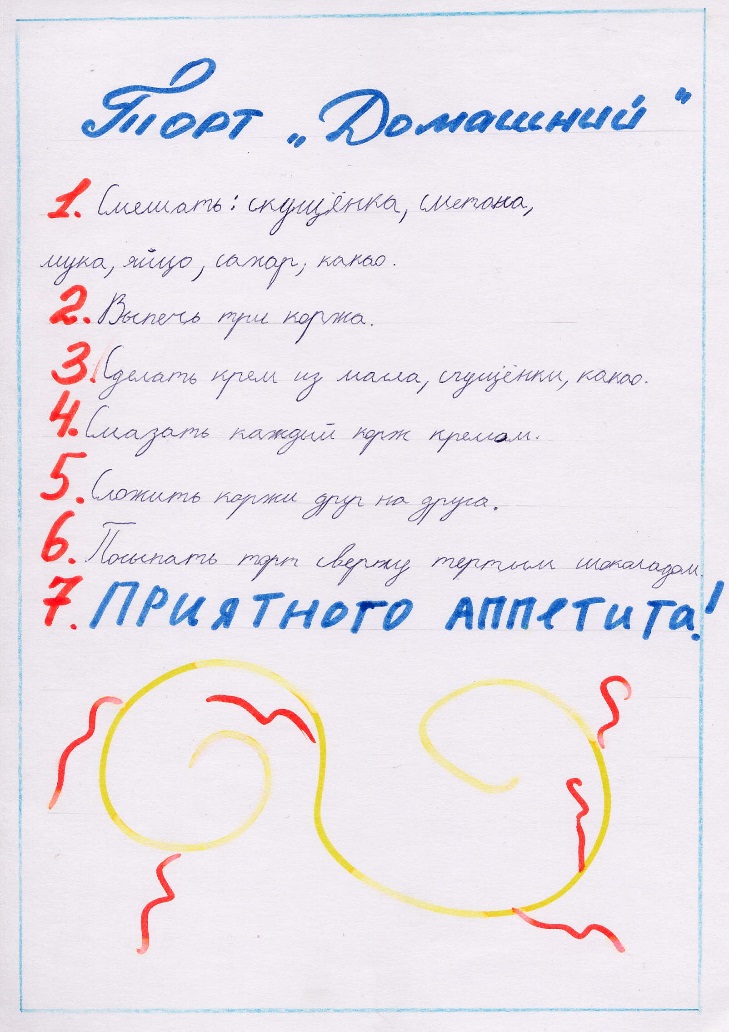 Рис. 22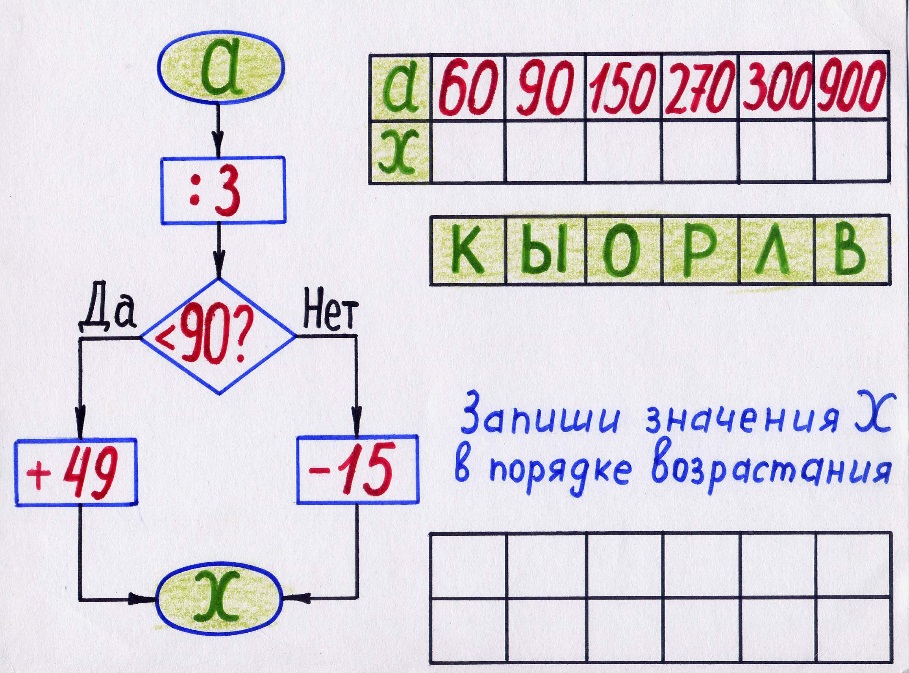 (Крылов)Рис. 23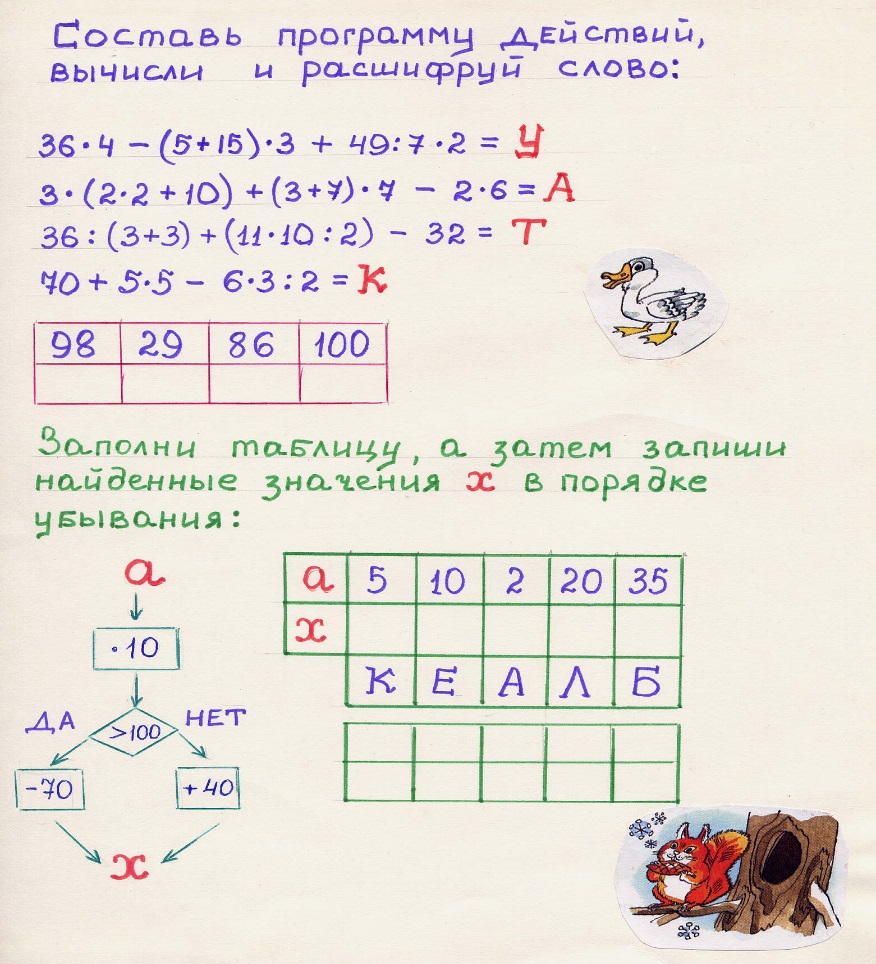 (утка, белка).